Market Place of the European Innovation Partnership on Smart Cities and Communities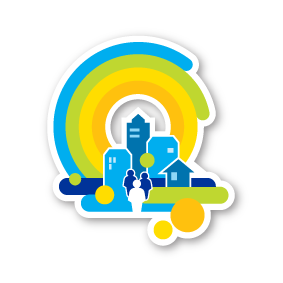 table of contentsPARTICIPANTS	2AGENDA	4workshop objective	5highlights	5way forward	6speakers bio	7PARTICIPANTSAGENDAworkshop objectiveThe Workshop the Citizen Focus Team aimed at introducing the cluster collective and initiative-related goals and ongoing activities. In addition, preliminary results of data collection made on EU Smart Cities to select Ambassador Cities were presented, together with the main achievement of the two initiatives, namely Citizen City and Citizen Centric Approach to Data. In the afternoon session, thematic roundtable discussions were organised to share knowledge and exchange ideas on the primary domains of the clusters, namely the Manifesto principles, its dissemination and implementation, the privacy by design (GDPR) and the citizen engagement. The intention was to collect relevant input from the audience on these domains’ main challenges in order to build together solutions to overcome barriers for citizen engagement in Smart Cities.highlights Morning break-out sessionThe morning break-out session started with an introduction on the overall orientation of the Action Cluster and its Initiatives CitizenCity by John Zib and Citizen Centric Approach to Data (CCAD) by Antonio Kung.Citizen City presented the Citizen Social Engagement Toolkit (SET) initiative and, more in detail, the main outcome of the Workshop held in London on 15 June, where cities, industries and public authorities’ representatives started a co-creation exercise aiming at designing together the toolkit.CCAD presented the results of the ‘Privacy Impact Assessment’ run in the past months and the Big Data Vision, from the collection of data to the data analytics. Results on legal, management and system lifecycle concerns related to GDPR coming from the demand and supply side, including policy makers, operators, and suppliers were presented. The presentation is available here.Two additional interventions were made during the morning session. Maria Sangiuliano, AC leader, presented the two main goals of the cluster: 1) strengthening local political support and commitment for citizen centred smart communities; 2) providing tools, guidelines and methods for citizens. In order to do so, the cluster is collecting first results from the implementation of the Manifesto on Citizen Engagement and, at the same time, disseminating it at the local level by making use of the translated versions (available online). In the next three months, the AC will be running an analysis addressing smart cities that have endorsed and implemented the Manifesto principles, aiming at selecting 10+ Ambassador Cities for dissemination and replication of best practices and solutions. Moreover, she presented the outcome of the first Webinar of the 2017 series on Participatory Budgeting, held on 15 June and available online on the Webinar Page.To conclude, Roberta Maio, AC Manager, presented the preliminary results of the activity aimed to select 10+ Ambassador Cities across EU cities. In her presentation, she explained the methodology used as well as the criteria for evaluation. According to the analysis carried out over the past two months, it was revealed that common areas for improvement in Smart Cities are the digital literacy activities and the promotion of open data and open science. Cities obtaining the highest score were named and will serve as basis for the definition of best practices. Afternoon break-out sessionDuring the afternoon session, the three round tables had thematic discussion on the three main topics, collecting input and suggestion from the participants. Main outputs:Manifesto on Citizen Engagement: discussed over the following topicsstrategy for local dissemination of the Manifesto collection of implementation’s output across Europebest practices and dissemination Citizen City: focused on 3 mattersImportance of Citizen Engagement: to stimulate process, create dialog, agree on vocabulary, acceptance of decision;Reasons to initiate top-down citizen engagement: to get feedback on actions; actions are perceived as useful; top/bottom priorities are aligned; to engage with community movements.Why stimulate bottom-up citizen engagement: to tap into resources; to connect ‘the disconnected’; to legitimate citizens.‘City’ identity: offers unifying communities, however policy makers must be aware of the internet limits in citizen engagement.Citizen Centric Approach to Data: the table discussion aimed at collecting ideas on GDPR guidance package and feedback on its implementation at the local level (cities). Main results:Need for coordination at the project levels, especially need for SCC01’s alignmentAvoid having peculiar information. To achieve this, it is important to limit the scope of the analysisCreation of an information system, constructed in a way that allows data managementway forwardThe Cluster will mainly focus in the next months in disseminating the Manifesto principles, especially at the local level leveraging on the Manifesto translation. In parallel, two more Webinars will be organised by December 2017 and the collection of data to select Ambassador Cities will continue over the next three months. The call to participate to the analysis remains open (click here to discover how to participate!). CitizenCity Initiative will soon launch the ‘CitizenCity.eu website’. Following the London Workshop, additional workshops are planned over the summer fall. Moreover, from the GA onwards, the initiative will focus on finding funds for SET development.Last, it plans to develop a ‘digital place experience’ project to facilitate co-creation projects. Citizen Centric Approach to Data will be putting in place in the next month an engagement strategy to involve effectively cities. Having the latter’s feedback will serve to improve the guidance package. Coordination with SCC01 will also be central in the initiative activities.speakers bioDATEDOCUMENTOPENING / CLOSING11:15/15:45LOCATIONBrussels, Hotel Metropole#NameOrganisationRole1Ann De JongheCity of AntwerpSmart City Coordinator2Anne DeltourEuropean Commission (DG CNECT)Policy Officer3Antonio Sánchez ZaplanaAguas de AlicanteEngineer Manager4Antonio KungTrialogCTO5Chris CooperKnowNow Information LtdCTO6Estelle HuchetAGE Platform EuropeResearch Project Officer7Federica BordelotEUROCITIESpolicy advisor8Francesco MarchetFuture Cities CatapultProject Manager9Francisco GoncalvesEnergy Cities10Frans JornaCity of UtrechtDirector Smart City11Giovana MedeirosEurideasIntern12Jacyntha SerreTransformCityInternJohn ZibInitiative LeaderEIP-SCC Marketplace13Jarmo EskelinenFuture Cities CatapultCITO14Jorge SaraivaEngage CitizenCEO15Muriel PelsMunicipality of UtrechtAdvisor International cooperation and EU funding affairs16Paul DaviesBristol City CouncilHead of Bristol-Brussels Office17Péter Bakonyithe urban institute Hungary LtdCEO18Roberta MaioPwCConsultant19Saskia BeerTransformCityCEO21Sebastien OcchipentiEuropean Commission - DG EnergyPolicy officer22SHAUN TOPHAMEU e-FORUMPresident23Trevor GibsonOpportunity PeterboroughSmart City Leadership and Development Manager24Valerie BahrSteinbeis-Europa-Zentrum Senior Project Manager25Yana PargovaGOPA Com. Communication Project Manager 26Alessandro PipernoPwCConsultant27Rozina SpinnoyBelgium Design CouncilProject OfficerAbstractThe EIP-SCC Action Cluster Citizen Focus Workshop aims at re-engaging stakeholders in the ‘new phase’ of the Marketplace, presenting the collective goals and targets on which efforts will be posed for the year 2017. Being citizen participation at the hub of the EU Political Debate, the Action Cluster wants to keep up on the momentum, helping Smart Cities creating a constructive environment for citizens to smarten up. The EIP-SCC Manifesto on Citizen Engagement, successfully endorsed since last November by 130+ public and private sectors representatives, has yet started showing results. A qualitative assessment of concrete citizen engagement actions in EU Smart Cities has started and will continue over the year, aiming at selecting ‘Ambassador Cities’ and defining best practices. Citizen City’s Social Engagement Toolkit (SET) and the Digital Platform concept were presented in detail during the event. Being the date for the GDPR entrance into force approaching, the cluster feels the need to ensure cities are made aware of compliance needs and requirement. To this end, the workshop aimed at defining possible privacy management guidelines.11:15Welcome by Anne Deltour, European Commission (DG CNECT)11:30Update of the Action Cluster Leader Maria Sangiuliano on the AC collective goals and main achievements of 2016 & beginning of 2017 11:45Presentation of results on the selection of Ambassador Cities in the EU by Roberta Maio, AC Manager 12:00Presentation of the two initiatives – results and goals: Citizen City by John Zib, Initiative LeaderCitizen Centric Approach by Design by Antonio Kung, Initiative Leader14.00World Café Format: thematic open tables onthe Manifesto, Citizen Engagement ToolsPrivacy Management15:00Harvest Session: Open Format Discussion Participants share insights and World Café session’s results collected and discussed15.45Knowledge sharing & Wrap upMs. Anne DeltourMs. Anne Deltour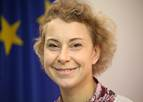 Anne Deltour is currently team coach in the Unit for Smart Mobility and Living in the Directorate General for Content Networks and Technologies of the European Commission (DG CNECT) working mainly on data and legal issues as well as following the European Innovation Partnership for Smart Cities and Communities. She was previously assistant to the Director General and started her carrier at the European Commission in the audiovisual field where she worked as a lawyer and policy coordinator in particular in the field of television advertising.After completing her law studies and specialized in European law in Brussels, she started her carrier at the Brussels bar. In 2000, she joined the cabinet of the Belgian Minister for Public Health, Food Safety and Environment as legal adviser. From 2001 to 2006, she held a position of Health Counsellor to the Permanent Representation of Belgium to the European Union.Anne Deltour is currently team coach in the Unit for Smart Mobility and Living in the Directorate General for Content Networks and Technologies of the European Commission (DG CNECT) working mainly on data and legal issues as well as following the European Innovation Partnership for Smart Cities and Communities. She was previously assistant to the Director General and started her carrier at the European Commission in the audiovisual field where she worked as a lawyer and policy coordinator in particular in the field of television advertising.After completing her law studies and specialized in European law in Brussels, she started her carrier at the Brussels bar. In 2000, she joined the cabinet of the Belgian Minister for Public Health, Food Safety and Environment as legal adviser. From 2001 to 2006, she held a position of Health Counsellor to the Permanent Representation of Belgium to the European Union.Ms. Maria SangiulianoAntonio KungAntonio Kung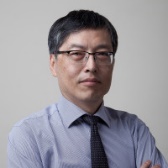 Antonio Kung is the CTO of Trialog that he co-founded in 1987. He is currently leading Trialog cybersecurity and privacy business unit, a transversal units to Trialog three other domains: energy, mobility, ageing. He holds a Master’s degree from Harvard University, USA and an engineering degree from Ecole Centrale Paris, FranceHis interest in on privacy engineering. He has coordinated the PRIPARE support action on privacy-by-design. He is currently the editor of ISO/IEC 27550 Privacy engineering as well as rapporteur of two study periods on privacy for smart cities and privacy the IOT. He also chairs the EIP-smart cities and communities initiative on citizen approach to data: privacy-by-designAntonio Kung is the CTO of Trialog that he co-founded in 1987. He is currently leading Trialog cybersecurity and privacy business unit, a transversal units to Trialog three other domains: energy, mobility, ageing. He holds a Master’s degree from Harvard University, USA and an engineering degree from Ecole Centrale Paris, FranceHis interest in on privacy engineering. He has coordinated the PRIPARE support action on privacy-by-design. He is currently the editor of ISO/IEC 27550 Privacy engineering as well as rapporteur of two study periods on privacy for smart cities and privacy the IOT. He also chairs the EIP-smart cities and communities initiative on citizen approach to data: privacy-by-designThe Citizen Centric Approach to Data – Privacy-by-design initiative started in 2016 focusing in creating awareness on privacy and GDPR compliance. In 2017, it focused on addressing GDPR compliance in current smart cities projects. The event will be the opportunity to launch the focus for 2018: privacy management guidelines for smart cities.The Citizen Centric Approach to Data – Privacy-by-design initiative started in 2016 focusing in creating awareness on privacy and GDPR compliance. In 2017, it focused on addressing GDPR compliance in current smart cities projects. The event will be the opportunity to launch the focus for 2018: privacy management guidelines for smart cities.Mr. John ZibMr. John Zib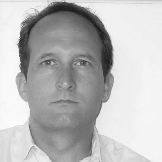 John Zib is a social entrepreneur building scalable sustainable urban media platforms that benefit society and the arts. He is an Industrial and Systems Engineer working in global operations and marketing for product/brand development. Over the past 15 years, he focused on static and digital signage industries. His current research areas cover technology, industry, media theory, mediated urban commons and digital social innovation. Mr. Zib was the founder and owner of Memo Media, a distributing company in the US specialised in embedding devices through traditional sign stores.  In the last 5 years, he has been active as a social entrepreneur to create scalable sustainable urban media platforms that benefit society and the arts. Amongst other projects, he is working on ‘neighbourhood networks’ using dense local networks of display screens to create a sense of place and community. At the moment, he is leading the Citizen City Initiative, part of the Citizen Focus Action Cluster, where he works with government bodies and representatives, organizations and networks, cities and policy makers. John Zib is a social entrepreneur building scalable sustainable urban media platforms that benefit society and the arts. He is an Industrial and Systems Engineer working in global operations and marketing for product/brand development. Over the past 15 years, he focused on static and digital signage industries. His current research areas cover technology, industry, media theory, mediated urban commons and digital social innovation. Mr. Zib was the founder and owner of Memo Media, a distributing company in the US specialised in embedding devices through traditional sign stores.  In the last 5 years, he has been active as a social entrepreneur to create scalable sustainable urban media platforms that benefit society and the arts. Amongst other projects, he is working on ‘neighbourhood networks’ using dense local networks of display screens to create a sense of place and community. At the moment, he is leading the Citizen City Initiative, part of the Citizen Focus Action Cluster, where he works with government bodies and representatives, organizations and networks, cities and policy makers. 